БЛАНК ЗАКАЗАЗаполните бланк и отправьте его на почту admin@somfy-partners.ru.Не забудьте поставить вашего менеджера в копию письма.Москва20 сентября 2018 г.Уважаемый клиент!Выделите подходящее значение цветом или жирным шрифтом. В таблице отметьте любым знаком (например, «+») нужные опции. Или заполните поля своими значениями.Есть ли у вас корпоративный сайт?ДаНетУдалось ли вам самостоятельно заполнить документ «Доступы к сайту»?ДаНетНужна ли вам помощь специалиста от компании Somfy в сборе данных о доступах к сайту?ДаНетЕсть ли у вас в штате специалист с необходимой квалификацией для подключения мини-сайта Somfy собственными силами?ДаНетНужна ли вам помощь специалиста от компании Somfy в подключении мини-сайта к сайту компании?ДаНетОтметьте страницы, которые нужно включить в ваш пакет мини-сайта.С полным пакетом страниц мини-сайта вы можете ознакомиться по адресу: http://somfy-partner.ru/Укажите пакет стоимости услуг подключения мини-сайта к вашему сайту?С подробным описанием пакетов стоимости/тарифов вы можете ознакомиться в документе «Как заказать?», раздел 3 «Цена и сроки».Как нужно прикрепить мини-сайт к вашему сайту? Заполните таблицу своими значениями. Предоставьте информацию для каждого способа подключения, для каждой ссылки.Можете приложить или вставить в тело бланка скриншоты с вашего сайта с указанием места подключения. Например: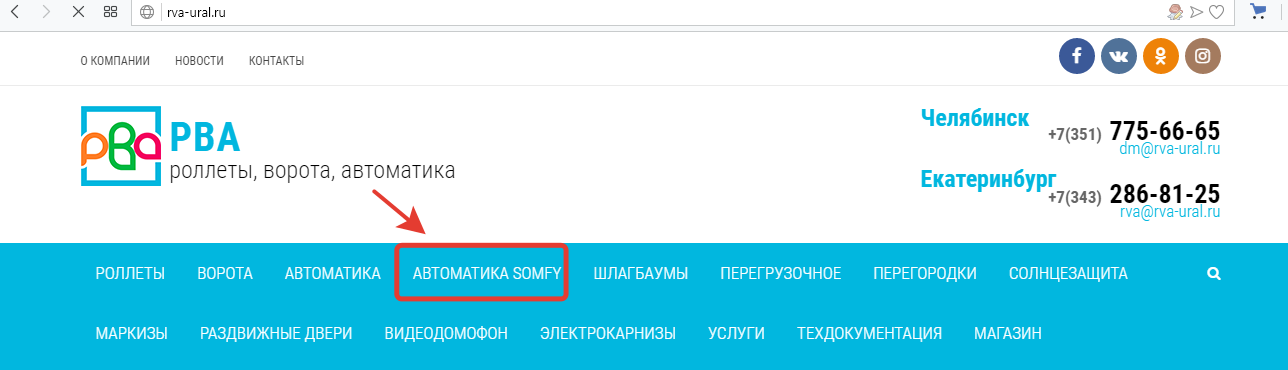 Для составления Договора нам понадобятся ваши реквизиты. Заполните таблицу вашими значениями.  Или приложите Карточку с вашими реквизитами к письму с Бланком заказа.Название страницыДа «+»/нет «-»ЭлектрокарнизыРулонные шторыРольставниВоротаУправлениеУмный ДомО SomfyКомфорт, Экономия, БезопасностьНазвание пакета/тарифаДа «+»/нет «-»БесплатныйМинимальныйОптимальныйМаксимальныйДоп. услугиНазвание раздела/ссылкиМесто расположения ссылки на вашем сайтеНа какой раздел мини-сайта Somfy она должна ссылатьсяПример заполненияПример заполненияПример заполненияАвтоматика SomfyГлавное менюЭлектрокарнизыРеквизитЗначениеПолное наименование компанииКраткое наименование компанииАдрес сайта компанииИНН/КППОГРН / или ОГРНИПОКВЭДОКПОЮридический адресПочтовый адрес для отправки корреспонденцииТелефон компанииE-mail№ р/сВ отделениик/сБИКИНН (банка)Генеральный директор/ДиректорДействует на основании Устава (Свидетельства №..от…)Ответственное лицо (ФИО)Моб. Телефон:e-mail: